Igazolás a közösségi szolgálatrólA Budapest IX. Kerületi Weöres Sándor Iskola és Gimnáziumtanulói számáraFogadó szervezet neve és székhelye: …………………………………………………………………………………………………………………………………………………………………………………………………………………………Munkavégzés dátuma (időpont, vagy időtartam):…………………………………………………………………………………………………………..Közössségi szolgálatot végző tanuló: ……………………………………………………………………………………………………………Igazolom, hogy a tanuló a vállalt …………. óra közösségi szolgálatot teljesítette.Dátum: ……………………………………..Aláírás: …………………………………….					             P. H.  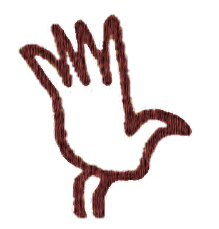 Budapest IX. KerületiWeöres Sándor Általános Iskola és GimnáziumSzékhely, általános iskola: 1098 Budapest, Lobogó u.1.Telefon és fax: 280-59-94.Gimnázium: 1098 Budapest, Toronyház u. 21.Telefon: 280-62-40, Fax: 280-66-03